Г Л А В А   А Д М И Н И С Т Р А Ц И И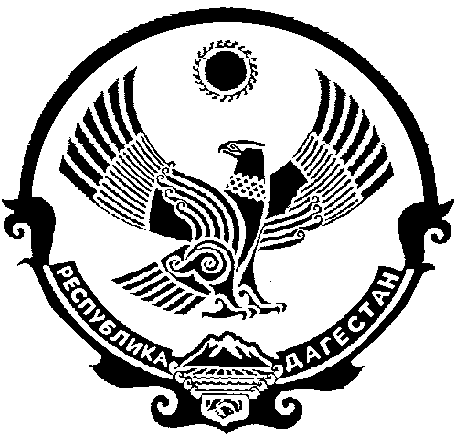 М У Н И Ц И П А Л Ь Н О Г О    Р А Й О Н А«ЛЕВАШИНСКИЙ РАЙОН» РЕСПУБЛИКИ ДАГЕСТАНП О С Т А Н О В Л Е Н Е  № ___от  ___ января  2017г.с. ЛевашиОб утверждении  Плана работы Антитеррористической комиссии в МР «Левашинский район» на 2017 год»В соответствии с Федеральными законами от 06.03.2006г. №35-ФЗ «О противодействии терроризму»,  и №131-ФЗ от 06.10.2003г. «Об общих принципах организации местного самоуправления в Российской Федерации», в целях профилактики терроризма и экстремизма,  постановляю: 1. Утвердить прилагаемый План работы Антитеррористической комиссии в МР «Левашинский район»  на 2017 год. (приложение).2. Исполнителям организовать в полном объеме выполнение мероприятий, предусмотренных Планом работы Антитеррористической комиссии в МР «Левашинский район»  на 2017 год. 3. Пресс-секретарю Главы администрации МР «Левашинский район» (Алиеву М-Р.Я. ) разместить настоящее постановление на официальном сайте администрации муниципального района «Левашинский район» в сети Интернет.4. Настоящее постановление вступает в силу со дня его подписания.     5. Контроль исполнения настоящего постановления возложить на  заместителя главы администрации муниципального района «Левашинский район» Абдулкадырова Р.О.Глава АдминистрацииМР «Левашинский район»                                                      М. МагомедовПостановление подготовил  ______________________  Согласовано с юридическим отделом_____________________Г Л А В А   А Д М И Н И С Т Р А Ц И ИМ У Н И Ц И П А Л Ь Н О Г О    Р А Й О Н А«ЛЕВАШИНСКИЙ РАЙОН» РЕСПУБЛИКИ ДАГЕСТАНП О С Т А Н О В Л Е Н Е  № ___от  ___ января  2017г.с. ЛевашиОб утверждении  Плана работы Антитеррористической комиссии в МР «Левашинский район» на 2017 год»В соответствии с Федеральными законами от 06.03.2006г. №35-ФЗ «О противодействии терроризму»,  и №131-ФЗ от 06.10.2003г. «Об общих принципах организации местного самоуправления в Российской Федерации», в целях профилактики терроризма и экстремизма,  постановляю: 1. Утвердить прилагаемый План работы Антитеррористической комиссии в МР «Левашинский район»  на 2017 год. (приложение).2. Исполнителям организовать в полном объеме выполнение мероприятий, предусмотренных Планом работы Антитеррористической комиссии в МР «Левашинский район»  на 2017 год. 3. Пресс-секретарю Главы администрации МР «Левашинский район» (Алиеву М-Р.Я. ) разместить настоящее постановление на официальном сайте администрации муниципального района «Левашинский район» в сети Интернет.4. Настоящее постановление вступает в силу со дня его подписания.     5. Контроль исполнения настоящего постановления возложить на  заместителя главы администрации муниципального района «Левашинский район» Абдулкадырова Р.О.Глава АдминистрацииМР «Левашинский район»                                                      М. Магомедов